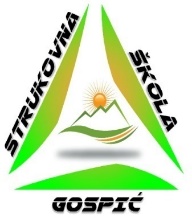 REPUBLIKA HRVATSKALIČKO-SENJSKA ŽUPANIJASTRUKOVNA ŠKOLA GOSPIĆNASTAVNIČKO VIJEĆEBudačka 24, 53000 GospićTEL./FAX: 053/573-287 i 053/572-083E-mail: ured@ss-strukovna-gospic.skole.hr	ŠIFRA ŠKOLE: 09-026-503OIB:19583077416KLASA: 007-04/23-02/11URBROJ : 2125/35-01-23-01Gospić, 31. svibnja 2023. P O Z I VDana 1. lipnja 2023. održat će se 20. sjednica Nastavničkog vijeća Strukovne škole Gospić za školsku godinu 2022./2023. u Zbornici Škole s početkom u 13.50 sati.DNEVNI RED:Donošenje Odluke o usvajanju Dnevnog reda za 20. sjednicu Nastavničkog vijeća za školsku godinu 2022./2023.Imenovanje zapisničara sjedniceDonošenje Odluke o usvajanju Zapisnika sa 18. sjednice Nastavničkog vijeća za školsku godinu 2022./2023.Donošenje Odluke o usvajanju Zapisnika sa 19. sjednice Nastavničkog vijeća za školsku godinu 2022./2023.Usvajanje rezultata učenika završnih razreda na kraju školske godineRaznoRavnateljica Strukovne škole Gospić   Barbara Tomljenović Jurković, univ. spec. oec. O tome obavijestiti:- Članovi Nastavničkog vijeća- Oglasna ploča škole- PismohranaREPUBLIKA HRVATSKALIČKO-SENJSKA ŽUPANIJASTRUKOVNA ŠKOLA GOSPIĆNASTAVNIČKO VIJEĆEBudačka 24, 53000 GospićTEL./FAX: 053/573-287 i 053/572-083E-mail: ured@ss-strukovna-gospic.skole.hr	ŠIFRA ŠKOLE: 09-026-503OIB:19583077416KLASA: 007-04/23-02/11URBROJ : 2125/35-01-23-07Gospić, 14. lipnja 2023.Na temelju članka 10. stavak 1. točke 12. Zakona o pravu na pristup informacijama („Narodne novine“ broj 25/13, 85/15, 69/22) Strukovna škola Gospić objavljuje                                                                      Z A K LJ U Č K E20. sjednice Nastavničkog vijeća za školsku godinu 2022./2023. 
održane dana 1. lipnja 2023.Odluka o usvajanju Dnevnog reda za 20. sjednicu Nastavničkog vijeća za školsku godinu 2022./2023. donijeta jednoglasno i bez primjedbi.Za zapisničara sjednice imenovan je B.R.Odluka o usvajanju Zapisnika sa 18. sjednice Nastavničkog vijeća za školsku godinu 2022./2023. donijeta jednoglasno i bez primjedbi.Odluka o usvajanju Zapisnika sa 19. sjednice Nastavničkog vijeća za školsku godinu 2022./2023. donijeta jednoglasno i bez primjedbiRezultati učenika završnih razreda na kraju školske godine usvojeni jednoglasno i bez primjedbi.Pod točkom „Razno“ vođena je sljedeća rasprava:koordinatorica mature predlaže izmještanje razreda zbog održavanja matureRavnateljica napominje da je 9. lipnja 2023. nastavni danNastavnik T.H. predlaže komisiju za ispit iz matematike za učenike koji pohađaju nastavak obrazovanja za višu kvalifikaciju.Predsjedavateljica Nastavničkog vijeća
Ravnateljica Strukovne škole Gospić
 Barbara Tomljenović Jurković, univ. spec. oec.